TYPES OF PASTASPASTA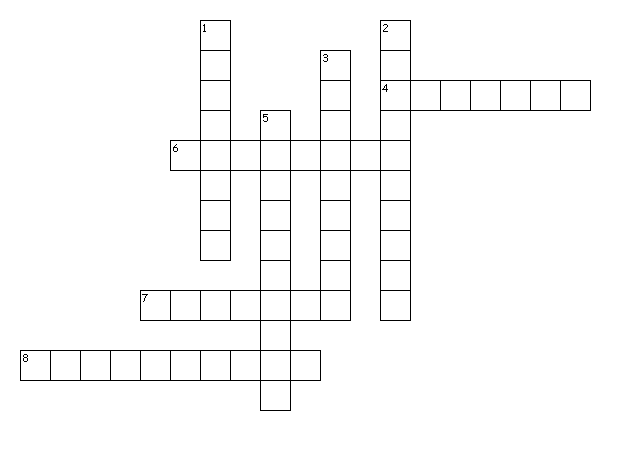 Across4. wagon wheel shape pasta6. thick hollow spaghetti7. a single s shaped strand of pasta8. small bow tie shapesDown1. flattened pasta2. thicker than spaghetti3. large stuffable pasta5. larger bow tiesROUND ROD PASTASROUND ROD PASTASROUND ROD PASTASROUND ROD PASTAS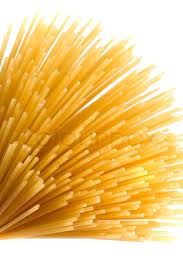 SpaghettiMost Common round-rod pasta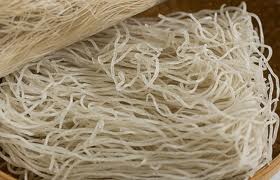 Vermicelli(Image is of rice vermicelli)Thicker than spaghetti 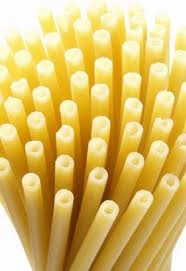 BucatiniThick hollow spaghettiRIBBON-CUT NOODLESOften rolled flat and then cut, this can be done by hand or mechanically. RIBBON-CUT NOODLESOften rolled flat and then cut, this can be done by hand or mechanically. RIBBON-CUT NOODLESOften rolled flat and then cut, this can be done by hand or mechanically. RIBBON-CUT NOODLESOften rolled flat and then cut, this can be done by hand or mechanically. 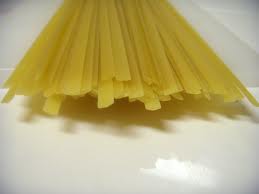 FettuccineApproximately 6.5mm wideLasagneVery wide noodles that often have fluted edgesLasagnette Narrower version of lasagna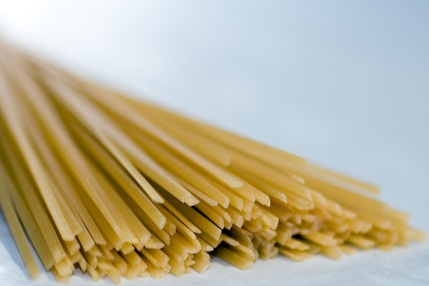 LinguineFlattened spaghettiPappardelleThick flat ribbonSHORT EXTRUDED PASTASHORT EXTRUDED PASTASHORT EXTRUDED PASTASHORT EXTRUDED PASTAFusilliThree-edged spiral, usually in mixed colours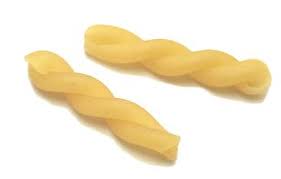 GemelliA single S-shaped strand of pasta twisted in a loose spiralManicottiLarge stuffable ridged tubesPenneMedium length tubes with ridges, cut diagonally on both sidesDECORATIVE SHAPESDECORATIVE SHAPESDECORATIVE SHAPESDECORATIVE SHAPES